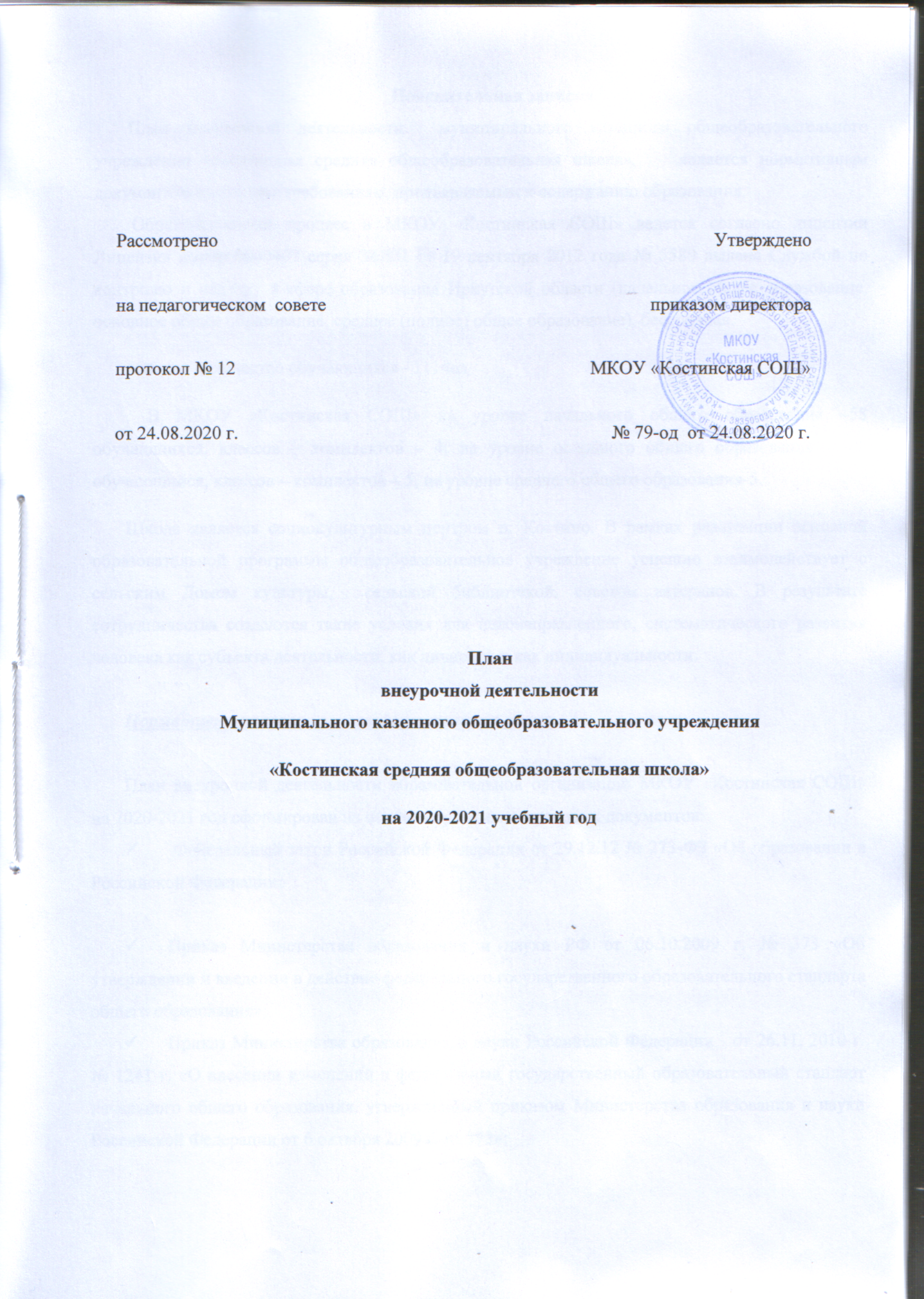 Пояснительная записка План внеурочной деятельности  Муниципального казенного общеобразовательного учреждения «Костинская средняя общеобразовательная школа» для обучающихся с  ограниченными возможностями здоровья разработан в соответствии:Национальная образовательная инициатива «Наша новая школа»Закон об образовании в Российской  Федерации  от 29декабря 2012г. № 273 ФЗФедеральный государственный стандарт Приказ МОиН № 373 от 06.10.2009г. регистрация Минюст № 17785 от 22.12.2009О внесении изменений в федеральный государственный образовательный стандарт начального общего образованияПриказ МОиН №1241 от 26.11.2010г., зарегистрирован в Минюсте России 4 февраля 2011г., регистрационный №19707 Приказ МОиН №2357 от 22.09.2011г., зарегистрирован в Минюсте России 12 декабря 2011 г., регистрационный №22540 Приказ МОиН №1060 от 18.12.2012г.Приказ	Министерства образования и науки Российской Федерации от 29.12.2014 № 1643 «О внесении изменений в приказ Министерства образования и науки Российской Федерации от 6 октября 2009 г. № 373 «Об утверждении и введении в действие федерального государственного образовательного стандарта начального общего образования» (начало действия документа - 21.02.2015 г. )Приказ Министерства образования РФ от 10.06.2014 г. № ВК-1202/07 «Об участии в апробации ФГОС для обучающихся с ОВЗ».Приказ Минобрнауки РФ от 19.12.2014 №1598 “Об утверждении Федерального государственного образовательного стандарта начального общего образования обучающихся с ограниченными возможностями здоровья».Санитарно-эпидемиологические требования к условиям и организации обучения и воспитания в организациях, осуществляющих образовательную деятельность по адаптированным основным общеобразовательным программам для обучающихся с ограниченными возможностями здоровья СанПин2.4.2.3286-15 от 10.07.2015 г. № 26Методические материалы по организации внеурочной деятельности в образовательных учреждениях, реализующих образовательные программы начального общего	образованияАООП приказ №178-од от 01.09.2017 гПлан внеурочной деятельности образовательного учреждения определяет состав и структуру направлений, формы организации, объем внеурочной деятельности дляобучающихся на ступени начального общего и основного  образования с учетом интересов обучающихся и возможности ОУ.Целевая направленность внеурочной деятельностиВнеурочная деятельность вводится на основании требований п.8.3 СанПин 2.4.2.3286-15, формируется из часов, необходимых для обеспечения индивидуальных потребностей обучающихся с ОВЗ, и в сумме составляет 10 часов в неделю на каждый класс, из которых не менее 5 часов предусматривается на реализацию обязательных занятий коррекционной направленности, остальные – на развивающую область с учетом возрастных особенностейучащихся и физиологических потребностей. План внеурочной деятельности составлен с целью дальнейшего совершенствования образовательного процесса, повышения результативности обучения детей, обеспечения вариативности образовательного процесса, сохранения единого образовательного пространства, а также выполнения гигиенических требований к условиям обучения школьников и сохранения здоровья.Цель организации внеурочной деятельности - обеспечение достижения планируемых результатов основной образовательной программы:создание условий для проявления и развития ребенком своих интересов на основе свободного выбора, постижения духовно-нравственных ценностей и культурных традиций;формирование ключевых компетенций учащихся: информационной, коммуникативной, проблемной, кооперативной или компетенции по работе в сотрудничестве.Принципами организации внеурочной деятельности в нашей школе являются:соответствие возрастным особенностям обучающихся;преемственность с технологиями учебной деятельности;учет познавательных потребностей обучающихся и социального заказа родителей;учёт кадрового потенциала образовательного учреждения;поэтапность развития нововведений;опора на ценности воспитательной системы школы;свободный выбор на основе личных интересов и склонностей ребенка.Данные принципы определяют способы организации внеурочной деятельности в школе:реализация образовательных программ, разработанных педагогами школы;включение ребенка в систему коллективных творческих дел, которые являются частью воспитательной системы школы по пяти направлениям;использование ресурсов учреждений дополнительного образования.Специфика, требования и целесообразность направлений внеурочной деятельностиПлан внеурочной деятельности является дополнением к учебному плану 1-9-х классов и одним из способов реализации основной образовательной и адаптированной образовательной программы начального общего и основного общего  образования школы.Специфика внеурочной деятельности заключается в том, что в условиях образовательного учреждения ребёнок получает возможность подключиться к занятиям по интересам, познать новый способ существования - безоценочный, при этомобеспечивающий достижение успеха благодаря его способностям независимо от успеваемости по обязательным учебным дисциплинам.Согласно требованиям стандартов и других документов, к организации внеурочной деятельности школьников предъявляются следующие требования:Внеурочная деятельность является обязательной для образовательного учреждения, но не включается в учебный план.Внеурочная деятельность, как и деятельность обучающихся в рамках уроков направлена на достижение результатов освоения основной образовательной программы. Но в первую очередь - на достижение личностных и метапредметных результатов, что определяет и специфику внеурочной деятельности, в ходе которой обучающийся не только и даже не столько должен узнать, сколько научиться действовать, чувствовать, принимать решения и др.Внеурочная деятельность организуется по 5 направлениям развития личности:1. ДУХОВНО-НРАВСТВЕННОЕ НАПРАВЛЕНИЕ Целесообразность названного направления заключается в обеспечении духовно-нравственного развития обучающихся в единстве урочной, внеурочной и внешкольной деятельности, в совместной педагогической работе образовательного учреждения, семьи и других институтов общества.Основные задачи:пробуждение и развитие любви и уважения к родной странеформирование способности к духовному развитию, реализации творческого потенциала в учебно-игровой, предметно-продуктивной, социально ориентированной деятельности на основе нравственных установок и моральных норм, непрерывного образования, самовоспитания и универсальной духовно-нравственной компетенции - «становиться лучше»;укрепление нравственности - основанной на свободе воли и духовных отечественных традициях, внутренней установки личности школьника поступать согласно своей совести;формирование основ морали - осознанной обучающимся необходимости определенного поведения, обусловленного принятыми в обществе представлениями о добре и зле, должном и недопустимом; укрепление у школьника позитивной нравственной самооценки и самоуважения, жизненного оптимизма;формирование основ нравственного самосознания личности (совести) - способности школьника формулировать собственные нравственные обязательства, осуществлять нравственный самоконтроль, требовать от себя выполнения моральных норм, давать нравственную оценку своим и чужим поступкам;принятие обучающимся базовых общенациональных ценностей;развитие трудолюбия, способности к преодолению трудностей;формирование основ российской гражданской идентичности;пробуждение веры в Россию, чувства личной ответственности за Отечество;формирование патриотизма и гражданской солидарности;развитие навыков организации и осуществления сотрудничества с педагогами, сверстниками, родителями, старшими детьми в решении общих проблем;По итогам работы в данном направлении проводятся коллективные творческие дела, конкурсы.2. ОБЩЕКУЛЬТУРНОЕ НАПРАВЛЕНИЕ Целесообразность данного направления заключается в воспитании способности к духовному развитию, нравственному самосовершенствованию, формированию ценностных ориентаций, развитию обшей культуры, знакомство с общечеловеческими ценностями мировой культуры, духовными ценностями отечественной культуры, нравственно-этическими ценностями многонационального народа России и народов других стран.Основными задачами являются:формирование ценностных ориентаций общечеловеческого содержания;становление активной жизненной позиции;воспитание основ правовой, эстетической, физической и экологической культуры;коррекция нарушений устной речи учащихся.По итогам работы в данном направлении проводятся речевые конференции.3. СОЦИАЛЬНОЕ НАПРАВЛЕНИЕ
Целесообразность названного направления заключается в активизации внутренних резервов обучающихся, способствующих успешному освоению нового социального опыта на ступени начального и основного общего образования, в формировании социальных, коммуникативных и конфликтологических компетенций, необходимых для эффективного взаимодействия в социуме.Основными задачами являются:формирование психологической культуры и коммуникативной компетенции для обеспечения эффективного и безопасного взаимодействия в социуме;формирование способности обучающегося сознательно выстраивать и оценивать отношения в социуме;становление гуманистических и демократических ценностных ориентаций;формирование основы культуры межэтнического общения;формирование отношения к семье как к основе российского общества;воспитание у школьников почтительного отношения к родителям, осознанного, заботливого отношения к старшему поколению.4. СПОРТИВНО-ОЗДОРОВИТЕЛЬНОЕ НАПРАВЛЕНИЕ Целесообразность данного направления заключается в формировании знаний, установок, личностных ориентиров и норм поведения, обеспечивающих сохранение и укрепление физического, психологического и социального здоровья обучающихся как одной из ценностных составляющих, способствующих познавательному и эмоциональному развитию ребенка, достижению планируемых результатов освоения основной образовательной программы начального общего образования.Основные задачи:формирование культуры здорового и безопасного образа жизни;использование оптимальных двигательных режимов для детей с учетом их возрастных, психологических и иных особенностей;развитие потребности в занятиях физической культурой и спортом.По итогам работы в данном направлении проводятся конкурсы, соревнования, показательные выступления, дни здоровья, выставки, защиты проектов, КТД (коллективно-творческие дела).5.КОРРЕКЦИОННО -  РАЗВИВАЮЩЕЕЦель: создание условий для коррекции недостатков у детей с ОВЗ При подготовке и проведении коррекционных занятий учитываются индивидуальные особенности каждого учащегося, специфика мотивации их деятельности. На занятиях эффективно используются различного вида игровые ситуации, дидактические игры, игровые упражнения, задания, которые позволяют сделать учебную деятельность более актуальной и значимой для ребят.Коррекционно-развивающие занятия проводятся не менее 3-х раз в неделю, продолжительность занятий – 20-25 минут.Коррекционно-развивающие занятия проводятся индивидуально или с подгруппой детей (2-5 учащихся). Модель внеурочной  деятельности-оптимизационная,предполагает включение в разработку и реализацию программ курсов внеурочной деятельности обучающихся учителей, учителей логопедов, учителей-дефектологов, педагогов-психологов, социальных педагогов и других педагогических работников.Достоинством данной модели является реализация принципа коррекционно-компенсирующей направленности внеурочной деятельности в работе с обучающимися с ограниченными возможностями здоровья за счет привлечения ресурсов учителей-логопедов, учителей-дефектологов, педагогов - психологов. При этом данным специалистам следует понимать различия между решением профессиональных задач в рамках выполнения должностных обязанностей и направленностью и содержанием программ курсов внеурочной деятельности.План  внеурочной деятельности предусматривает распределение обучающихся по возрасту, в зависимости от направления развития личности и реализуемых программ внеурочной деятельности. План реализует индивидуальный подход в процессе внеурочной деятельности, позволяя обучающимся раскрыть свои творческие способности и интересы.Занятия групп проводятся на базе школы в кабинетах начальной и основной школы, в  спортивном зале, актовом зале.Пять направлений внеурочной деятельности реализуются в 9 видах:игровая деятельность;познавательная деятельность;проблемно-ценностное общение;досугово-развлекательная деятельность (досуговое общение);художественное творчество;социальное творчество (социально преобразующая добровольческая деятельность);краеведческая деятельность;спортивно-оздоровительная деятельность;коррекционно-развивающая деятельность.Виды и направления внеурочной деятельности школьников тесно связаны между собой.Формы организации, чередование учебной и внеурочной деятельности в рамках реализации основной образовательной программы начального общего и основного образования определены педагогами школы.Объём внеурочной деятельности на одного обучающегося составляет до 10 часов в неделю.Часть учебного плана ФГОС НОООВЗ,  ФГОС ООО  ОВЗ, формируемая участниками образовательных отношений, включает часы на внеурочную деятельность (10 часов в неделю), предназначенные для реализации направлений внеурочной деятельности (не более 5 часов в неделю), и часы на коррекционно-развивающую область (не менее 5 часов в неделю).Набор внеурочных занятий, их содержание формируется с учётом пожеланий обучающихся и их родителей (законных представителей).Внеурочная деятельность не может быть обязательной нагрузкой: ученик имеет возможность выбирать из предлагаемых школой курсов те, которые соответствуют его образовательным потребностям.Программы внеурочной деятельности рассчитаны в 1 классе на 33 учебные неделив соответствии с требованиями к рабочим программам внеурочных занятий, а в остальных классах с 2-9кл  на 34 учебные недели.В соответствии с требованиями стандарта внеурочная деятельность осуществляется на принципах деятельностного подхода, в том числе через такие формы, как экскурсии, кружки, секции, круглые столы, конференции, диспуты, школьные научные общества, олимпиады, соревнования, поисковые и научные исследования, общественно полезные практики.При организации внеурочной деятельности аудиторных занятий в школе не более 50%Все виды внеурочной деятельности ориентированы на воспитательные результаты.Таким образом, план внеурочной деятельности на 2020-2021 учебный год создаёт условия для повышения качества образования, обеспечивает развитие личности обучающихся.Внеурочные занятия проводятся преимущественно с межклассными группами детей, сформированными с учётом выбора учеников и родителей, по отдельно составленному расписанию в расчёте 1 -2 занятия с группой в день непосредственно в школе.Наполняемость групп при проведении внеурочных занятий может быть до 7 человек.Продолжительность занятия внеурочной деятельностью составляет 1 классе-25 минут, 2-9 класс 40 минут. При этом, обязательно учитывается требованияСанПин 2.4.2.3286-15 от 10.07.2015 г. № 26: «Длительность занятий зависит от возраста и вида деятельности. Продолжительность таких видов деятельности, как чтение, музыкальные занятия, рисование, лепка, рукоделие, тихие игры составляет не более 50 минут в день для обучающихся 1 - 2 классов, и не более полутора часов в день - для остальных классов»Промежуток между урочными занятиями и внеурочной деятельностью не менее 40 минут.Организация внеурочной деятельности учащихся осуществляется учителями начальных классов,  учителями-предметниками,  где реализуется Федеральные государственныеобразовательные стандарты начального общего образования и основного общего образования.Образовательные программы внеурочной деятельности разрабатываются педагогами школы в соответствии с требованиями к рабочим программам внеурочных занятий и утверждаются педагогическим советом ОУ.Характеристика плана внеурочной деятельности начального общего образованияПлан внеурочной деятельности - это нормативный документ образовательного учреждения, который определяет общий объем внеурочной деятельности учащихся, состав, структуру направлений внеурочной деятельности, место проведения. Оптимизационная модель внеурочной деятельности МКОУ «Костинская   СОШ » на основе оптимизации внутренних ресурсов МКОУ «Костинская СОШ». В соответствии с Основной образовательной программой начального общего образования и школьной моделью внеурочная деятельность организуется по следующим направлениям развития личности: духовно-нравственное, социальное, общеинтеллектуальное, общекультурное, спортивно-оздоровительное через такие формы как кружок, факультативный курс,  программу внеурочной деятельности .(Приложение 1, Приложение 2.)    По направлению  духовно-нравственной деятельности разработаны программы: «Этика: азбука добра».- направлено прежде всего на развитие нравственного сознания как основы морального поведения, его мотивации, эмоциональной отзывчивости; на формирование умения осуществлять нравственный выбор.  По направлению  социальнойдеятельности разработаны программы:   «Моя первая экология».«Моя первая экология» — интегрированный курс для младших школьников, в содержании которого рассматриваются многообразие проявлений форм, красок, взаимосвязей природного мира, основные методы и пути его познания,
развиваются эстетическое восприятие и художественно-образное мышление младших школьников. Изучение данного курса создаёт условия для формирования ценностного отношения младших школьников к природе, воспитания основ экологической ответственности как важнейшего компонента экологической культуры.     По направлению  общекультурной деятельности  ведутся занятия:«Очумелые ручки»-программа данного курса представляет систему художественно-эстетических занятий .Цель: создание условий для самореализации ребенка в творчестве, воплощения в художественной работе собственных черт своей индивидуальности.  По направлению спортивно-оздоровительной деятельности  ведутся занятия:«Подвижные игры»-целью программы является создание условий
для укрепления здоровья учащихся через игру, содействие их разносторонней физическойподготовленности. Коррекционно-развивающее направление :«Развитие психомоторики и сенсорных процессов»Предлагаемый курс  направлен на решение следующих задач:формирование на основе активизации работы всех органов чувств адекватного восприятия явлений и объектов окружающей действительности в совокупности их свойств;коррекция недостатков познавательной деятельности детей путем систематического и целенаправленного воспитания у них полноценного восприятия формы, конструкции, величины, цвета, особых свойств предметов, их положения в пространстве;формирование пространственно-временных ориентировок;развитие слухоголосовых координаций;формирование способности эстетически воспринимать окружающий мир во всем многообразии свойств и признаков его объектов (цветов, вкусов, запахов, звуков, ритмов);совершенствование сенсорно-перцептивной деятельности;обогащение словарного запаса детей на основе использования соответствующей терминологии;исправление недостатков моторики, совершенствование зрительно-двигательной координации;формирование точности и целенаправленности движений и действий.«Развитие устной речи на основе изучений предметов и явлений окружающей действительности»-  Целью является направленное исправление дефектов общего и речевого развития детей, их познавательной деятельности.
У учащихся формируются элементарные представления и понятия, необходимые при
обучении другим учебным предметам, расширяется и обогащается представление онепосредственно окружающем мире, они получают некоторые представления о мире,
который находится вне поля их чувствительного опыта.Обучение способности видеть, сравнивать, обобщать, конкретизировать, делатьэлементарные выводы, устанавливать несложные причинно-следственные связи изакономерности способствует развитию аналитико-синтетической деятельностиучащихся, коррекции их мышления«Ритмика»-Целью программы является: Развитие зрительно-двигательной ориентировки в пространстве, обеспечивая детям условия для лучшего его видения. Приобщение детей к танцевальному искусству, развитие их художественного вкуса и физического совершенствования. Научить ребёнка передавать характер музыкального произведения, его образное содержание через пластику движений под музыку.Основные задачи: осуществление средствами движения коррекции познавательной, эмоционально-волевой, моторной, личностной сфер ребенка с проблемами зрения;формировать необходимые двигательные навыки, развивать музыкальный слух и чувство ритма;способствовать всестороннему развитию и раскрытию творческого потенциала;способствовать развитию эстетического чувства и художественного вкуса.Характеристика плана внеурочной деятельности основного  общего образованияПлан внеурочной деятельности  5-9 классов формируется на основе ФГОС ООО (утвержден приказом Министерства образования и науки РФ от 17.12.2010 года № 1897) с учетом примерного учебного плана основного общего образования Примерной основной образовательной программы основного общего образования (одобрена решением федерального учебно - методического объединения по общему образованию, протокол от 08.04.2015 №1/15).   План внеурочной деятельности основного общего образования (5-9 классы)   сформирован с целью реализации основной образовательной программы основного общего образования, разработанной в соответствии с требованиями федерального государственного образовательного стандарта основного общего образования. В соответствии с п. 18.3.1 ФГОС ООО план внеурочной деятельности  обеспечивает введение в действие и реализацию требований Стандарта, фиксирует максимальный объем учебной нагрузки обучающихся, определяет (регламентирует) перечень  направлений внеурочной деятельности и время, отводимое на их освоение и организацию, распределят  направления внеурочной деятельности.Нормативный срок освоения основной образовательной программы основного общего образования составляет 5 лет (5-9 классы).Режим занятий установлен в соответствии с нормами СанПиН 2.4 2.2821 – 10, утвержденные Постановлением Главного санитарного врача Российской Федерации от 29ю06.2010 г. № 189, с изменениями, внесенными Постановлениями главного государственного санитарного врача Российской Федерации от 20.06.2011 г. № 85 и от 2512.2013 г. № 72.Внеурочная деятельность (Приложение 2) обучающихся 5-9  классов организуется по направлениям развития личности (спортивно-оздоровительное, духовно-нравственное, социальное, общеинтеллектуальное, общекультурное), в том числе через такие формы, как кружок, факультативный курс, проектную деятельность,диспуты, дебаты, конференции, походы, соревнования, деловые и ролевые игры.В соответствии с пожеланиями родителей и возможностями педагогов разработаны программы внеурочной деятельности по пяти  направлениям: Спортивно-оздоровительное направление:Программа кружка «Легкая атлетика»В данной программе отражены основные задачи и построение учебно-тренировочного процесса на этапах: начальной подготовки, учебно-тренировочного. Особенностью представленной программы является сведение основных параметров учебно-тренировочного процесса (нагрузок, средств, методов контроля) в одну принципиальную схему тренировки.Основной целью данной программы является подготовка юных спортсменов, воспитание спортсменов высокой квалификации, профессиональное самоопределение учащихся. Решает задачи: Укрепление здоровья, гармоничное физическое развитие юных спортсменов. Подготовка высококвалифицированных спортсменов для сборных команд. Приобретение теоретических знаний по спортивной тренировке, физиологии, лечебной физической культуре, психологии спорта. Важным условием выполнения поставленных задач является систематическое проведение практических и теоретических занятий, контрольных упражнений, восстановительных мероприятий, регулярное участие в соревнованиях.Духовно-нравственное направление :Программа внеурочной деятельности «Я в мире, мир во мне»Целью занятий кружка является: - Воспитание ценностного отношения к прекрасному, формирование представлений об эстетических идеалах и ценностях.- Воспитание художественно развитой, творческой личности. - Создание условий для развития личности, для вхождения её в гражданское правовое общество через становление отношений к окружающему миру и к себе в нём.Общекультурное направление:Школьный дворик. В данной программе предусмотрено выполнение школьниками творческих и проектных работ. При организации творческой или проектной деятельности учащихся, их внимание акцентируется на потребительском назначении продукта труда или того изделия, которое они выдвигают в качестве творческой идеи. Цель программы: воспитание причастности к коллективной трудовой деятельности.Социальное направление :«Тропинка к своему Я» -курс направлен напредоставление возможности школьникам изучать свой внутренний мир, формирование адекватной самооценки, снижению уровня тревожности, развитию позитивного образа собственного будущего, формирование у учащихся важнейшие жизненные навыки, способствующие успешной адаптации в обществе.Коррекционно-развивающее направлениеСБО-курс социально-бытовой  ориентировки (СБО) направлен на практическую подготовку  учащихся 5-9 классов к самостоятельной жизни и труду, на формирование у них знаний и умений, навыков, способствующих социальной адаптации в условиях современного общества, на повышение уровня их общего развития. Данные занятия должны формировать и совершенствовать у детей необходимые им навыки ориентировки в окружающем: самообслуживания, ведения домашнего хозяйства, умений пользоваться  услугами предприятий службы быта, торговли, связи, транспорта, медицинской помощи, способствовать усвоению морально-этических норм поведения, выработке навыков общения с людьми, развитию художественного вкуса учеников и т.д. «Развитие психомоторики и сенсорных процессов»Предлагаемый курс  направлен на решение следующих задач:формирование на основе активизации работы всех органов чувств адекватного восприятия явлений и объектов окружающей действительности в совокупности их свойств;коррекция недостатков познавательной деятельности детей путем систематического и целенаправленного воспитания у них полноценного восприятия формы, конструкции, величины, цвета, особых свойств предметов, их положения в пространстве;формирование пространственно-временных ориентировок;развитие слухоголосовых координаций;формирование способности эстетически воспринимать окружающий мир во всем многообразии свойств и признаков его объектов (цветов, вкусов, запахов, звуков, ритмов);совершенствование сенсорно-перцептивной деятельности;обогащение словарного запаса детей на основе использования соответствующей терминологии;исправление недостатков моторики, совершенствование зрительно-двигательной координации;формирование точности и целенаправленности движений и действий.Внеурочная деятельности организуется через:- реализацию образовательных программ внеурочной деятельности, разработанных педагогами школы в режиме концентрированного обучения - погружений в коллективные творческие дела, которые имеют  разные формы организации: экскурсии, викторины, конференции, соревнования, дискуссии, дебаты;- включение ребенка в систему коллективных творческих дел, которые являются частью воспитательной системы школы;-  план воспитательной работы  классного руководителя.         Реализация основной образовательной программы осуществляется через учебную, внеурочную деятельность и дополнительное образование, в рамках функциональных обязанностей классных  Воспитательные результаты внеурочной деятельности классифицируют по трем уровням.Первый уровень результатов внеурочной деятельности – приобретение обучающимися знаний об общественном устройстве, о социально одобряемых и неодобряемых формах поведения в обществе и т.д. Для достижения данного уровня результатов внеурочной деятельности особую значимость имеет взаимодействие обучающихся с ограниченными возможностями здоровья со взрослыми как носителями социального опыта.Второй уровень результатов – приобретение обучающимися опыта переживания и позитивного отношения к базовым национальным ценностям.Особое значение для достижения данного уровня результатов имеет взаимодействие обучающихся с ограниченными возможностями здоровья в близкой социальной среде, дружественной ребенку, в которой дети получают практическое подтверждение приобретенных социальных знаний, начинает их ценить либо отвергать.Третий уровень результатов внеурочной деятельности – приобретение обучающимися опыта самостоятельного общественного действия за пределами дружественной обучающимся среды образовательного учреждения, в самостоятельном действии в открытом социуме.Достижение всех трех уровней результатов внеурочной деятельности увеличивает вероятность появления образовательных эффектов этой деятельности (эффектов воспитания и социализации детей), в частности: - формирования коммуникативной, этической, социальной, гражданской компетентности школьников;- формирования у детей социокультурной идентичности: страновой (российской), этнической, культурной  и дрВыбранное сочетание курсов внеурочной деятельности предполагает соотношение аудиторных и внеаудиторных занятий 50:50Диагностика эффективности организации внеурочной деятельности

Цель диагностики – выяснить, являются ли и в какой степени воспитывающими те виды внеурочной деятельности, которыми занят школьник. 
Диагностика эффективности внеурочной деятельности школьников
Личность самого обучающегося
Детский коллектив
Профессиональная позиция педагога
Методы и методики мониторинга изучения детского коллектива
Основные результаты реализации программы внеурочной деятельности обучающихся оцениваются в рамках мониторинговых процедур, предусматривающих сформированность познавательного, коммуникативного, нравственного, эстетического потенциала личности. 
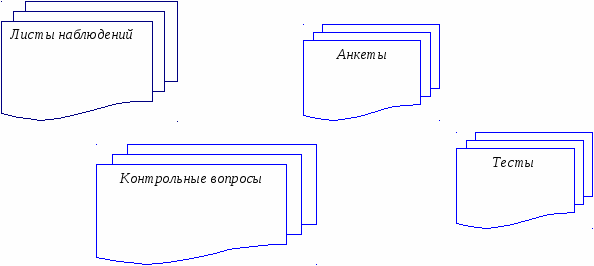 Мониторинг компетентностей обучающихсяПоказатели деятельности педагогов по реализации модели внеурочной деятельностиРезультаты промежуточной и итоговой аттестации обучающихся (итоги учебного года);Проектная деятельность обучающихся;Участие обучающихся в выставках, конкурсах, проектах, соревнованиях и т.п. вне школы;Количество обучающихся, задействованных в общешкольных и внешкольных мероприятиях;Посещаемость занятий, курсов;Участие родителей в мероприятиях;Наличие благодарностей, грамот;Наличие рабочей программы курса внеурочной деятельности и ее соответствие предъявляемым требованиямВедение аналитической деятельности своей внеурочной работы с обучающимися (отслеживание результатов, коррекция своей деятельности);Применение современных технологий, обеспечивающих индивидуализацию обучения;Удовлетворенность обучающихся и их родителей выбранным курсов внурочной деятельности;      12.Презентация опыта на различных уровнях;Приложение  1НАЧАЛЬНОЕ ОБЩЕЕ ОБРАЗОВАНИЕПлан внеурочной деятельности4 классПриложение 2Основное общее образованияПлан внеурочной деятельности  7-8клНаправление внеурочной деятельностиНаименование программыАудиторные занятия  Внеаудиторные занятияСпортивно –оздоровительное«Подвижные игры»10%90%Спортивно –оздоровительное «Легкая атлетика»15%85%Духовно-нравственное «Этика: азбука добра»40%60%Духовно-нравственное«Я в мире, мир во мне»40%60%Социальное«Моя первая экология»30%70%Общекультурное «Школьный дворик»10%90%Общекультурное «Очумелые ручки»40%60%Коррекционно-развивающее «СБО»10%90%Коррекционно-развивающее «Ритмика»10%90%Коррекционно-развивающее «Развитие психомоторики и сенсорных процессов»10%90%Коррекционно-развивающее «Развитие устной речи на основе изучений предметов и явлений окружающей деятельности»40%60%Коррекционно-развивающее Логопедические занятия 40%60%
Компетенции ученика
Показатели 
Методический инструментарий
Сформированность познавательного потенциала личности обучающегося  и особенности мотивации.
1.Познавательная активность обучающегося.
2.Произвольность психических процессов.
3.Эмоциональное состояние (уровень тревожности)
1.Методики изучения развития познавательных процессов личности ребёнка.
2.Педагогическое наблюдение.
3.Оценка уровня тревожности Филипса 
«Шкала тревожности».
Сформированность коммуникативного потенциала личности и её зависимость от сформированности общешкольного коллектива.1.Коммуникабельность.
2.Знание этикета.
3.Комфортность ребёнка в школе.
4.Сформированность совместной деятельности.
5.Взаимодействиесо взрослыми, родителями, педагогами.
6.Соблюдение социальных и этических норм.1.Методика выявления коммуникативных склонностей обучающегося.
2. Педагогическое наблюдение.
3 Методика А. А .Андреева «Изучение удовлетворённости учащегося школьной жизнью».
4.Методики «Наши отношения», «Психологическая атмосфера в коллективе». 

5.Анкета «Ты и твоя школа».
6.Наблюдения педагогов.Сформированностьнравственного, эстетического потенциала учащегося.1.Нравственная направленность личности.
2.Сформированность отношений ребёнка к Родине, обществу, семье, школе, себе, природе, труду. 
3.Развитость чувства прекрасного.1.Тест Н.Е.Щурковой«Размышляем о жизненном опыте».
2.наблюдения педагогов
3.изучение документации4. Мониторинг общего поведенияНаправление развития личностиВнеурочные занятия повыборуФормы деятельностиКол-во часов в неделю по классамитогоСпортивно-оздоровительное«Подвижные  игры»Кружок (подвижные игры, практические занятия, обсуждение ситуаций, работа в парах, группах, викторины)4клСпортивно-оздоровительное«Подвижные  игры»Кружок (подвижные игры, практические занятия, обсуждение ситуаций, работа в парах, группах, викторины)11Духовно-нравственное«Этика: азбука добра»Кружок (беседа, игра, проектная деятельность, работа с литератур11Социальное «Моя первая экология »Кружок (Проектные мероприятия, беседы, встречи, Выставки)11Общекультурное«Очумелые ручки»Кружок(практические занятия, обсуждение ситуаций, работа в парах, группах, выставки работ)11Коррекционно-развивающее«Развитию психомоторики и сенсорных процессов»Занятия (игры, практические занятия )22Коррекционно-развивающее«Развитие устной речи на основе изучений предметов и явлений окружающей действительностиЗанятия (игры, проектные мероприятия , практические занятия)22Коррекционно-развивающееРитмика Кружок 22Итого 1010Направление развития личностиВнеурочные занятия по выборуФормы деятельностиВсего в неделюВсего в неделюВсего в неделюНаправление развития личностиВнеурочные занятия по выборуФормы деятельности78Спортивно-оздоровительное«Легкая атлетика»Кружок (Занятия в спортивном зале, на свежем воздухе, беседы, соревнования, игры)1122Духовно-нравственное«Я в мире, мир во мне»(беседы, лекции, доклады, викторины, 
- практические (экскурсии, встречи, практикумы в библиотеке, работа с документами, СМИ, работа с компьютером, другими информационными носителями)1122СоциальноеТропинка к своему я Факультативный курс  (психологические занятия)1122Общекультурное«Школьный дворик»Проектные мероприятия1122Коррекционно-развивающее «СБО»Занятия (беседы ,встречи, проектные мероприятия, акции)2244Коррекционно-развивающее Логопедические занятия Занятия (игры, практические занятия2244«Развитию психомоторики и  сенсорных процессов»Занятия (игры, практические занятия )2244ИтогоИтогоИтого10102020Направление внеурочной деятельностиНаименование программыПрограммное обеспечение внеурочной деятельности Спортивно –оздоровительное «Легкая атлетика»Внеурочная деятельность школьников. Методический конструктор. Д.В.ГригорьевП.В.Степанов  Москва Просвещение 2011Примерные программы внеурочной деятельности. Начальное и основное образование. Под редакцией В.А.Горского. Москва. Просвещение. 2010гСпортивно –оздоровительное«Подвижные игры»Внеурочная деятельность школьников. Методический конструктор. Д.В.ГригорьевП.В.Степанов  Москва Просвещение 2011Примерные программы внеурочной деятельности. Начальное и основное образование. Под редакцией В.А.Горского. Москва. Просвещение. 2010гДуховно-нравственное «Этика: азбука добра»Сборник программ внеурочной деятельности. 1-4 классы. Под редакцией Н.Ф. Виноградовой. Москва. Издательский центр «Вентана-Граф», 2011Духовно-нравственное«Я в мире, мир во мне»Концепция духовно-нравственного развития и воспитания личности и гражданина России. А. Я. Данилюк, А. М. Кондаков, В. А. Тишков, М.: Просвещение, 2009. Внеурочная деятельность школьников. Методический конструктор. Д.В.ГригорьевП.В.Степанов  Москва Просвещение 2011Примерные программы внеурочной деятельности. Начальное и основное образование. Под редакцией В.А.Горского. Москва. Просвещение. 2010гСоциальное «Моя первая экология»Сборник программ внеурочной деятельности. 1-4 классы. Под редакцией Н.Ф. Виноградовой. Москва. Издательский центр «Вентана-Граф», 2011Социальное «Тропинка к своему Я»Тропинка к своему Я. Уроки психологии в начальной школе (1–4) /
О. В. Хухлаева — «Теревинф», 2008Общекультурное «Очумелые ручки»Примерные программы внеурочной деятельности. Начальное и основное образование. Под редакцией В.А.Горского. Москва. Просвещение. 2010гПрограмма курса «Художественное творчество: станем волшебниками»1-4 класс  Т. Н. ПросняковаОбщекультурное «Школьный дворик»Внеурочная деятельность школьников. Методический конструктор. Д.В.ГригорьевП.В.Степанов  Москва Просвещение 2011Коррекционно-развивающее «Развитию психомоторики и сенсорных процессов»Программа курса коррекционных занятий «Развитие психомоторики и сенсорных процессов»  для обучающихся 1-4 классов специальных (коррекционных) образовательных учреждений VIII вида.Авторы: Э.Я. Удалова, Л.А. МетиеваКоррекционно-развивающее «Ритмика»Внеурочная деятельность школьников. Методический конструктор. Д.В.ГригорьевП.В.Степанов  Москва Просвещение 2011Примерные программы внеурочной деятельности. Начальное и основное образование. Под редакцией В.А.Горского. Москва. Просвещение. 2010гКоррекционно-развивающее СБО Программы специальных (коррекционных образовательных учреждений VIII вида 5-9 классы Москва Гуманитарный издательский центр ВЛАДОС 2011 гКоррекционно-развивающее «Развитие устной речи основе изучений предметов и явлений окружающей действительности»Программы специальных (коррекционных образовательных учреждений VIII вида 1-4 классы  издательство «Просвещение»